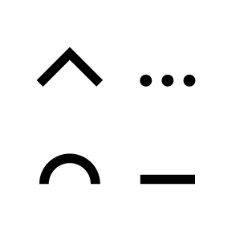 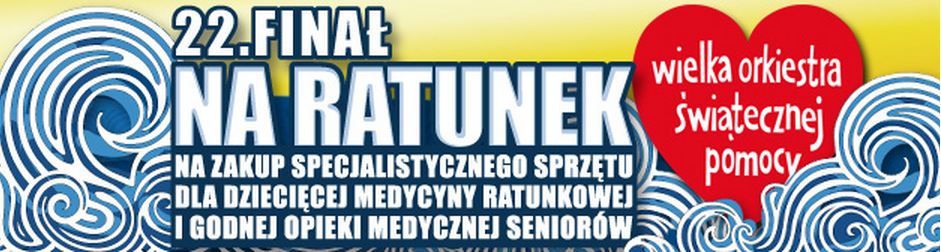 Podczas 22. Finału Wielkiej Orkiestry Świątecznej Pomocy  wolontariusze będą zbierać pieniądze na zakup specjalistycznego sprzętu dla dziecięcej medycyny ratunkowej i godnej opieki medycznej seniorów.
Jak co roku główną areną poznańskiego finału WOŚP będzie Centrum Kultury ZAMEK.
PROGRAM

ZAMEKg. 10-20 Kiermasz mediów / schody przed wejściem głównymg. 14 Bieg „Policz się z cukrzycą” / start przed zamkiem g. 10-20 Punkt krwiodawstwa / Sala Wystawod g. 16 Licytacje / Hol Wielki
SCENA / KONCERTYg. 16.15 Vanessa Jaskólska Vanessa Jaskólska – ma 11 lat i od trzech lat uczy się gry na perkusji pod okiem znanej perkusistki Beaty Polak.
g. 16.30 Sławek Przybył  z zespołem 
Sławek Przybył zagra z zespołem w składzie: Marta Lisiewicz – akordeon, Krzysztof Ficner – gitara, Cichy Joe – basPiotr Socha – perkusja.g. 17.15 Blitz Blitz – zespół powstał w 2011 roku jako wynik współpracy raperów z Kalisza: Bobsona i Carlita z grupą zaprzyjaźnionych, poznańskich muzyków. Instrumentaliści zastępowali klasyczne hip-hopowe bity muzyką „żywych" instrumentów. Tak powstał pomysł, aby połączyć siły i stworzyć wspólny rapcore`owy projekt.
g. 18.15 Papa Musta & The MenElse  Fenomen grupy polega na niezwykłym połączeniu gatunków muzycznych, osobowości i temperamentów. Każdy ich koncert to erupcja emocji i dźwięków, która nie pozostawi na słuchaczu suchej nitki. Założycielem i liderem zespołu jest Papa Musta – poznański raper-gawędziarz, prezenter radiowy i telewizyjny.
g. 19.15 DUBSKA (w trakcie koncertu - ok. godz. 20 światełko do nieba)DUBSKA powstała w Bydgoszczy w 1999 roku. Zespół gra muzykę reggae, dub i ska, ich nazwa pochodzi od połączenia tych dwóch gatunków muzycznych. Podczas koncertu w Poznaniu usłyszmy m.in. utwory z nowej płyty zespołu pt. „Love & Culture”.g. 20.45 EBY`S EXPLORATION
Eby`s Exploration – to nowy projekt Ebenezera Nwoko – wokalisty pochodzącego z Nigerii. Swoją karierę muzyczną w Polsce rozpoczął jako solista grupy MANDATES. Założył i prowadzi chór gospel EBY AND THE DEW. Nie boi się eksperymentów i śmiało łączy różne style, takie jak: pop, soul, reggae, gospel, czy formy współczesne.PLAC ADAMA MICKIEWICZAg. 10-16 Prezentacje służb mundurowychW tym roku wystawi się: Komenda Miejska Policji, Komenda Wojewódzka Policji, Straż Miejska, Straż Pożarna, Miejski Ośrodek Pomocy Rodzinie, Wojsko Polskie, Inspekcja Transportu Drogowego, Izba Celna w Poznaniu, Straż Graniczna, Regionalna Dyrekcja Lasów Państwowych w Poznaniu, WOPR, Rejonowa Stacja Pogotowia Ratunkowego. Leniwa Danuta zaprasza już tradycyjnie na pyszną zupę.  g. 10-16 Koncert m.in. Sun Markers, Jacky Daniels oraz Orkiestry Kadetów Szkoły Podoficerskiej Wojsk Lądowych z Poznania / mała scenaLICYTACJECiekawsze przedmioty do licytacji:
_ „Serduszko Poznańskich Policjantów” (przekazana przez Zarząd Terenowy Niezależnego Samorzadnego Związku Zawodowego Policjantów Komendy Miejskiej Policji w Poznaniu oraz Komendanta Miejskiego Policji w Poznaniu) _ fragment szyny kolejowej z terenów targów poznańskich / licytacja w zamku_ moneta przestrzelona przez Brandona Webb'a (byłego operatora jednostki specjalnej Navy Seals) z broni snajperskiej z odległości 100m / aukcja internetowa _ bliźniacza butelka wina Sangrita (1983), do butelki, którą był chrzczony statek Poznań. Butelkę tę otrzymała matka chrzestna wcześniej wspomnianej jednostki pływającej, która za pośrednictwem Międzynarodowych Targów Poznańskich przekazała na aukcję XXII Finału / licytacja w zamku_ tablica – drogowskaz, „JERZYCE”, która wisiała kilka dni w Poznaniu (przekazana przez Gazetę Wyborczą) _ złota płyta zespołu Hurts z autografami muzyków (przekazana przez Kompanię Piwowarską) / aukcja internetowa_ fragment flagi sektorowej z autografem gitarzysty Gun’s & Rose’s (przekazana przez Kompanię Piwowarską) / aukcja internetowa_ skrzypce wykonane przez studentów Akademii Muzycznej _ rękawice bokserskie z autografem Mike’a Tyson’a (przekazana przez Food Care) / aukcja internetowa_ koszulka z autografami zespołu Czesław Śpiewa / licytacja w zamku_kombinezon kolarski Pauli Goryckiej (2 miejsce Mistrzostwa Polski 2013 w kolarstwie przełajowym, Mistrzyni Polski 2012 w kolarstwie górskim, 2 miejsce Mistrzostwa Europy 2012 w kolarstwie górskim, 3 miejsce Mistrzostwa Świata 2012) z autografem (przekazana przez Paulę Gorycką) / aukcja internetowa_krawaty symbolizujące prezydencje Francji, Węgier, Polski, Cypru, Irlandii i Litwy w Parlamencie Europejskim (przekazana przez Marka Siwca) / licytacja w zamku_gigantyczne lizaki-serduszka. Każde waży około 7kg (przekazana przez Słodką Cytrynkę) / aukcja internetowa i licytacja w zamkuwszystkie aukcje poznańskiego Finału WOŚP dostępne są tutaj: http://aukcje.wosp.org.pl/listing?sellerId=12422053 i www.wosp.poznan.pl CZEKAMY NA PRZEDMIOTY DO LICYTACJIZapraszamy do przekazywania przedmiotów, które licytowane będą w zamku podczas finału Wielkiej Orkiestry Świątecznej Pomocy 12.01. Punkt przyjmowania przedmiotów na aukcje i licytacje na finał WOŚP  działa na piętrze tuby i jest obsługiwany przez ludzi ze sztabu WOŚP przy Samorządzie Studentów Politechniki Poznańskiej (6-10.01. w g. 12-18; 11.01. w g. 10-18).kontakt: Marcin Sajewski  | e-mail: marcin@wosp.poznan.pl | tel. 662262333___________________________________________________Dział Promocji Centrum Kultury ZAMEK w Poznaniupok. 121 (I p. zamku), tel. 61 64 65 271, e-mail: promocji@ckzamek.plwww.zamek.poznan.plwięcej informacji o poznańskim finale WOŚP:Grzegorz Bibro, rzecznik prasowy CK ZAMEK – tel. 607 609 027więcej informacji o licytacjach:Marcin Sajewski, biuro licytacji – tel. 662 262 333współpraca: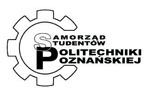 sponsorzy: 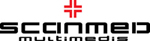 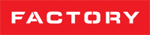 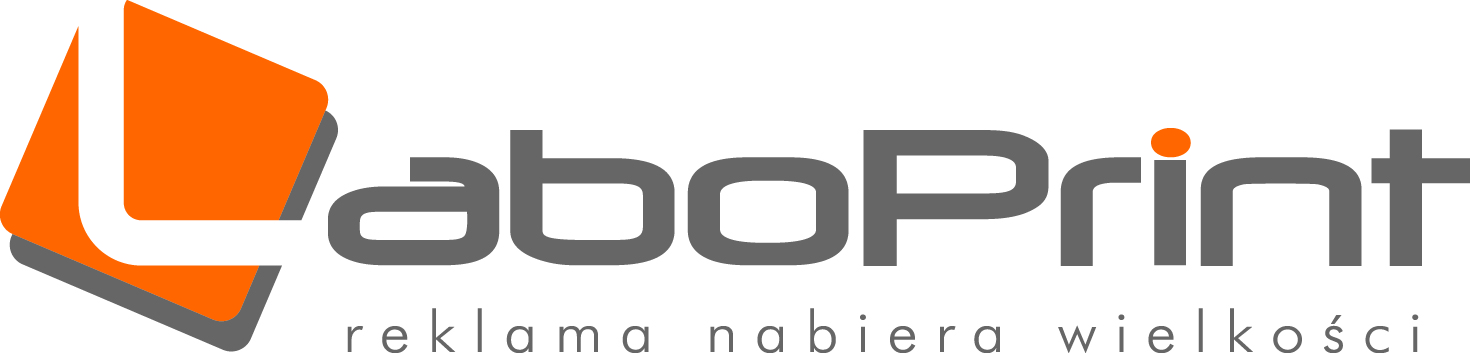 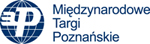 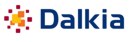 patroni medialni:
 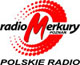 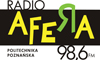 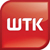 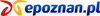 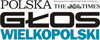 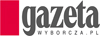 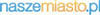 